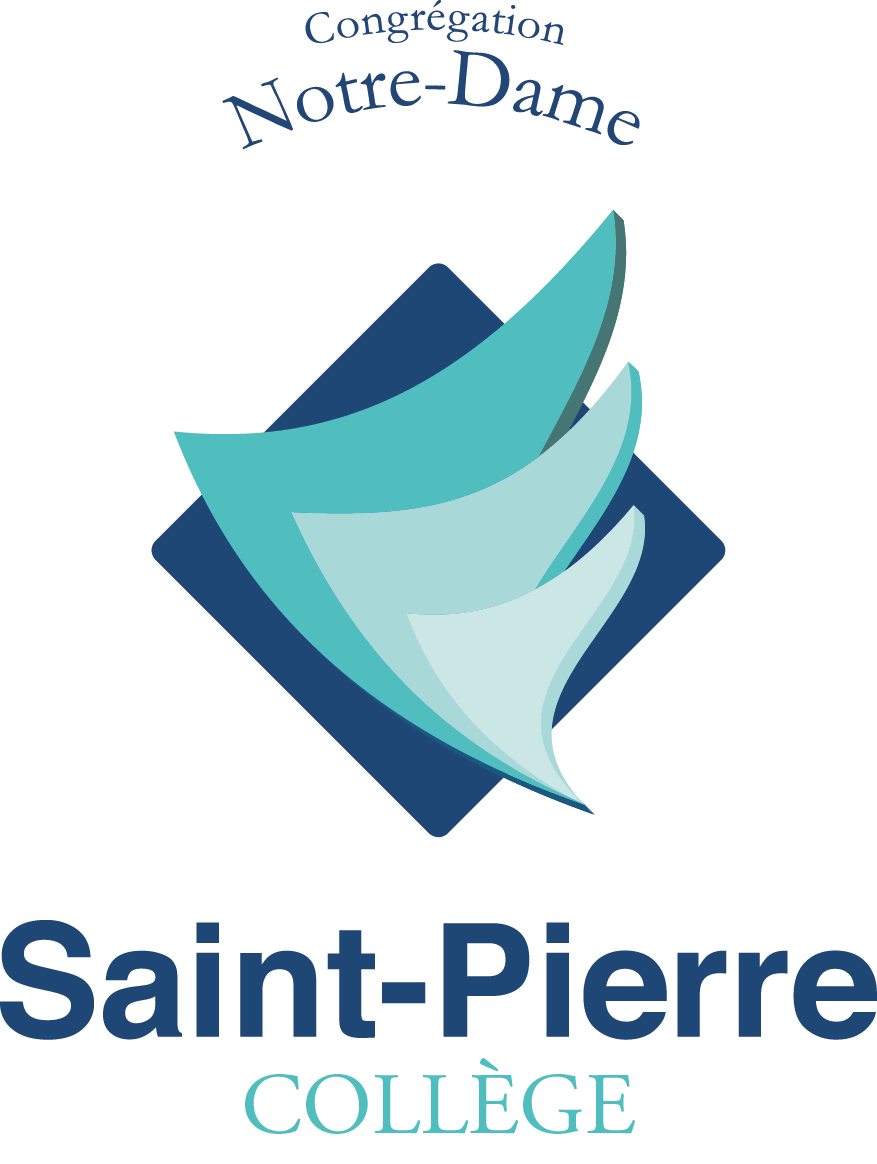 Directrice ou directeur pédagogique collège Offre d’emploi en cdi à temps complet - rentrée scolaire 2022.Saint-Pierre Institut à Brunoy (91) recherche pour la rentrée scolaire 2022 un ou une adjoint (e) de direction pour son collège de 900 élèves (30 classes dont une 3ème prépa-métiers).

Saint-Pierre Institut, sous tutelle de la Congrégation Notre-Dame Chanoinesses de Saint-Augustin, accueille plus de 3000 élèves et apprentis au sein de ses différentes unités pédagogiques (école, collège, lycée polyvalent, enseignement supérieur et CFA-OF). 

Sous l’autorité du chef d’établissement coordinateur, dans le respect des orientations de la Congrégation Notre-Dame, par ses missions, il ou elle met en œuvre l’accompagnement, la tolérance et le faire grandir au sein de la communauté éducative.

Il ou elle assure l’animation pédagogique du collègeProfil et compétences attendus- Expérience reconnue dans un poste similaire.
- Savoir travailler en équipe, avoir le sens de l’organisation, le sens de l’initiative et la maîtrise de l’outil informatique.
- Avoir des qualités relationnelles et de dialogue.
- Savoir gérer des situations conflictuelles.
- Etre discret, juste et équitable. Etre disponible.
- Poser un regard bienveillant sur les élèves et les prendre tels qu’ils sont et là où ils en sont.
- Respecter la liberté de conscience et la diversité des élèves et des adultes.Missions pédagogiques et éducatives- Relais pédagogique entre le chef d’établissement coordinateur et les autres membres de la communauté éducative.
- Suscite, organise, coordonne et encadre les activités éducatives, péri-éducatives et les actions pédagogiques en collaboration avec la communauté éducative.
- Veille à la bonne application des programmes scolaires émis par l’Éducation nationale, en informe les équipes pédagogiques si nécessaire et peut coordonner les activités pédagogiques des enseignants.
- Rédige et publie, après visa du chef d’établissement coordinateur, les articles ayant trait à la vie de son unité (site Internet, brochure, presse.)
- Peut être amené(e) à représenter son unité auprès des autorités administratives (Conseil départemental, académie, direction diocésaine ou de la tutelle) ou lors de manifestations extérieures.
- Reçoit délégation auprès des autorités académiques.
- Assiste aux conseils de classe et peut le présider.
- Élabore le tableau de répartition des moyens en collaboration avec le directeur en charge des relations avec le rectorat.
- Participe et anime les réunions (rentrée, parents, journées pédagogiques, orientation, pédagogiques) en collaboration avec le chef d’établissement coordinateur.
- Participe aux différents conseils (direction, établissement, pastoral notamment).
- En lien avec l’adjointe en pastorale scolaire, favorise par son implication le déroulement des actions pastorales de l’établissement. 
- Rend compte de son activité au chef d’établissement.
- Est membre du conseil de direction.Relation avec les familles :- Aide et conseille les familles.
- En collaboration avec ses adjoints, participe aux inscriptions des élèves. Médiation et discipline :- Est garant(e) du règlement intérieur.
- Travaille en collaboration avec les équipes éducatives et pastorales.
- Écoute, soutient et aide les élèves.
- Est membre de droit au conseil de discipline.Assure l’encadrement de la vie scolaire - Assure la mise en place des différents plannings pour chaque année scolaire (réunions, examens, manifestations) et leurs diffusions en collaboration avec les principaux intéressés.
- Organise et cordonne les différentes manifestations (journée portes ouvertes, orientation, manifestations diverses dans et hors son unité).PostulerAdresser votre lettre de motivation et votre C.V. à Monsieur le Chef d’établissement coordinateur.
Adresse mail : stp91.direction@saint-pierre91.orgRetrouvez-nous sur https://saintpierre91.org